9 мая вся Россия отмечает 77-ю годовщину Победы в Великой Отечественной войне. Пройдут годы, сменится еще не одно поколение, но в сердцах сохранится память о подвиге наших прадедов, дедов и отцов. Для нашей страны эта дата наполнена особым смыслом.Это священная память о погибших на полях сражений, умерших от ран в мирное время. Это дань уважения к ныне живущим ветеранам.9 мая ребята подготовительной группы «Почемучки» приняли участие в торжественном митинге посвященному   77-ой годовщине Победы в Великой Отечественной войне. Дошколята отдали дань уважения всем солдатам, не вернувшимся с войны, всем, кто погиб в боях и не дожил до сегодняшнего дня.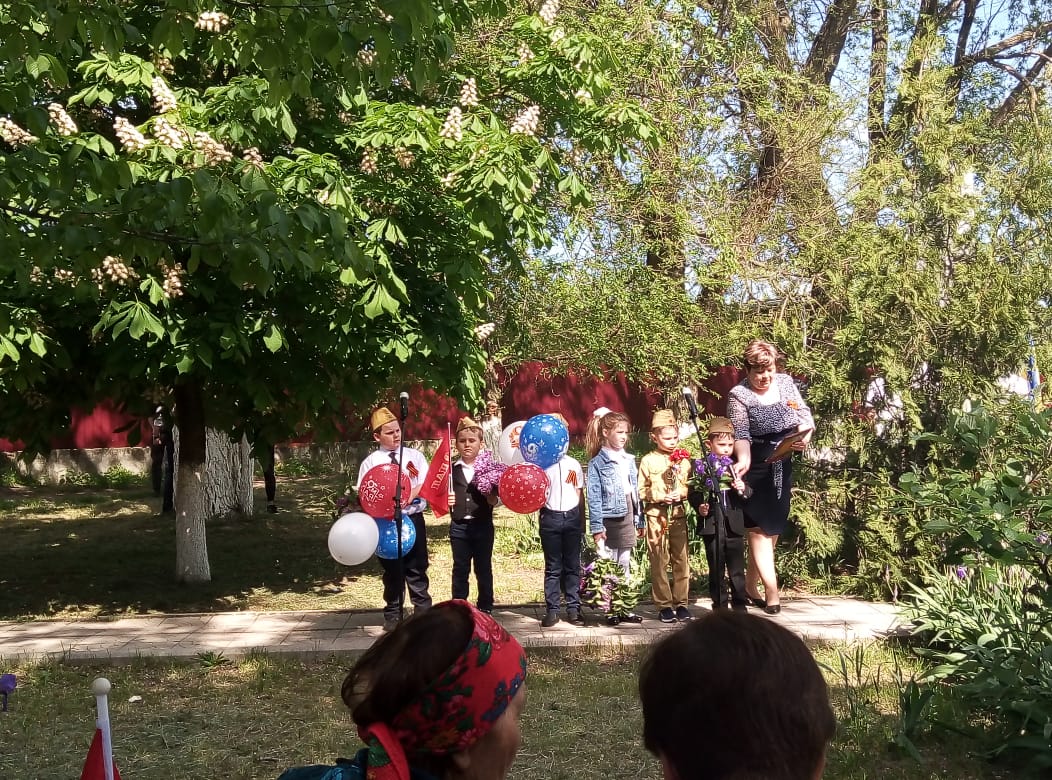 